Presseinformation»Wiener Machenschaften« von Michael RitterMeßkirch, August 2022Wien 1914
Der neue historische Wien-Krimi von Michael RitterWien zu Beginn des 1. WeltkriegesDer Schwarzmarkt blühtIm Kriegsministerium werden Lebensmittelvorräte hinterzogenZum BuchAm Wiener Nordbahnhof wird ein Mann tot aufgefunden, durchbohrt von einer Bajonettspitze. Er ist einer der vielen Freiwilligen, die sich für die Front gemeldet haben. Kriminaloberinspektor Dr. Fried schickt den jungen Kommissar Julius Hechter an den Tatort. Er erwartet einen Routinefall, den er Hechter als seinen ersten eigenen anvertrauen will. Doch plötzlich erhält er hochrangigen Besuch in seinem Büro. Kriegsminister Alexander Freiherr von Krobatin sucht ihn auf – mit einer überraschenden Enthüllung und einem speziellen Wunsch: Bei dem Toten handelt es sich um seinen unehelichen Sohn und daher ersucht der Minister Dr. Fried, den Fall persönlich zu übernehmen. Schnell stößt dieser bei seinen Ermittlungen auf Verstrickungen von Familienmitgliedern des Ministers und politisch brisante Ungereimtheiten im Kriegsministerium. Wird Dr. Fried dennoch in der Lage sein, den Mörder zu überführen?Der AutorMichael Ritter wurde 1967 in Wien geboren und arbeitet als Verleger und Literaturwissenschaftler. Er kann auf zahlreiche literaturwissenschaftliche Veröffentlichungen zurückblicken, darunter eine Biografie über Nikolaus Lenau. Er schreibt historische Romane und (historische) Kriminalromane mit Wien- sowie Italienbezügen. Ritter lebt und arbeitet in Wien.Mehr Informationen zum Autor unter: www.michael-ritter.euWiener MachenschaftenMichael Ritter278 SeitenEUR 14,50 [D] / EUR 15,00 [A]ISBN 978-3-8392-0315-6Erscheinungstermin: 10. August 2022Kontaktadresse: Gmeiner-Verlag GmbH Laura OberndorffIm Ehnried 588605 MeßkirchTelefon: 07575/2095-154Fax: 07575/2095-29laura.oberndorff@gmeiner-verlag.dewww.gmeiner-verlag.deCover und Porträtbild zum Download (Verlinkung hinterlegt)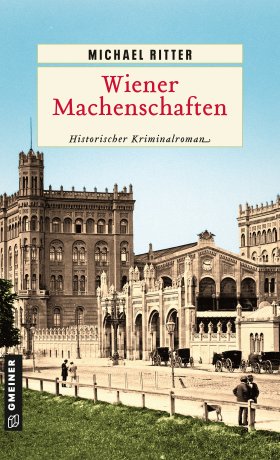 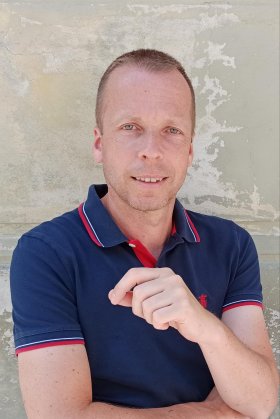 			          Bildrechte © privatAnforderung von Rezensionsexemplaren:Michael Ritter »Wiener Machenschaften«, ISBN 978-3-8392-0315-6Absender:RedaktionAnsprechpartnerStraßeLand-PLZ OrtTelefon / TelefaxE-Mail